Bogotá DC., junio 21 de 2022Honorable RepresentanteJAIRO HUMBERTO CRISTO CORREAPresidente Comisión Séptima Constitucional  Cámara de RepresentantesASUNTO: Ponencia para primer debate del Proyecto de Ley No 472/2022 Cámara, 76/2021 Senado, - “por medio de la cual se otorga cuota de sostenimiento con cargo a la pensión del cónyuge culpable en el divorcio, a favor del inocente”.En cumplimiento del encargo hecho por la honorable Mesa Directiva de la Comisión Séptima Constitucional de la Cámara de Representantes del Congreso de la República y de conformidad con lo establecido en el artículo 156 de la Ley 5ª de 1992, procedo a rendir Informe de Ponencia para primer debate en Cámara al Proyecto de Ley No 472/2022 Cámara, 76/2021 Senado, - “por medio de la cual se otorga cuota de sostenimiento con cargo a la pensión del cónyuge culpable en el divorcio, a favor del inocente”. En los siguientes términos:Tramite de la iniciativa.AntecedentesObjeto y Justificación del proyecto.Fundamentos constitucionales y legales. Derecho Comparado.Conclusiones del Foro del 14 de agosto de 2019.Proposición  TRÁMITE DE LA INICIATIVA.El proyecto de ley fue radicado en la Secretaria General de Senado el 27 de julio de 2021 por los congresistas: MILLA PATRICIA ROMERO SOTO, RUBY HELENA CHAGÜI SPATH, HONORIO MIGUEL HENRÍQUEZ PINEDO, AMANDA ROCIO GONZALEZ RODRIGUEZ, JAVIER MAURICIO DELGADO MARTÍNEZ, PAOLA ANDREA HOLGUÍN MORENO, FABIAN GERARDO CASTILLO SUAREZ, y los honorables representantes a la Cámara JOHN JAIRO BERMÚDEZ GARCÉS, JUAN ESPINAL, ENRIQUE CABRALES BAQUERO y publicado en la gaceta 904 de 2021. Esta iniciativa fue discutida y aprobada en la comisión séptima constitucional permanente del Honorable Senado de la República, en sesión ordinaria mixta (presencial y virtual) el miércoles 03 de noviembre de 2021, tal como consta en el acta Nº 26, de la legislatura 2021-2022. El 10 de mayo de 2022 la plenaria del Senado de la República debatió y aprobó de manera unánime el presente proyecto de ley. Mediante oficio CSP 3.7 – 626-22 fui designado para rendir informe de ponencia en primer debate en la Comisión Séptima constitucional de la Cámara de Representantes ANTECEDENTES Esta iniciativa fue radicada en una primera oportunidad el día 19 de marzo de 2019 en la secretaría General del Senado y publicado en la gaceta 150 de 2019, en dicha oportunidad se sumaron a la autoría del proyecto el senador ÁLVARO URIBE VÉLEZ los Representantes a la Cámara: ERNESTO MACIAS TOVAR, PAOLA HOLGUIN MORENO, AMANDA ROCÍO GONZALEZ RODRIGUEZ, NICOLAS PEREZ VASQUEZ, MARÍA FERNANDA CABAL MOLINA, CARLOS FELIPE MEJÍA, MARÍA DEL ROSARIO GUERRA DE LA ESPRIELLA, CIRO RAMIREZ CORTES, SANTIAGO VALENCIA PINEDO, CARLOS MEISEL VERGARA, GABRIEL JAIME VELASCO OCAMPO, JHON HAROLD SUAREZ VARGAS, RUBY HELENA CHAGÜI, ALEJANDRO CORRALES ESCOBAR, JONATAN TAMAYO PÉREZ, JAIME USCATEGUI, ENRIQUE CABRALES BAQUERO, CESAR EUGENIO MARTINEZ RESTREPO, JUAN FERNANDO ESPINAL RAMIREZ, JUAN DAVID VELEZ TRUJILLO, JUAN MANUEL DAZA IGUARAN, RICARDO ALFONSO FERRO LOZANO.Posteriormente se repartió a la comisión séptima del Senado el 26 de marzo de 2019, en donde fue designado el senador ALVARO URIBE VELEZ como ponente único, quien radicó ponencia para primer debate. Este informe fue aceptado y puesto a consideración de los honorables Senadores de la Comisión Séptima, y se recibieron conceptos del Ministerio del Trabajo, Fasecolda, Asofondos y Colpensiones, entre otros. El día 14 de mayo de 2019, se le dio primer debate a la iniciativa que en su texto original constaba de 6 artículos, la mayoría de Senadores de la Comisión avalaron la iniciativa y la creación de una subcomisión para mejorar el articulado, resolver algunas inquietudes que surgieron en el debate y enriquecer jurídicamente la iniciativa de gran impacto social.Para ese entonces fueron designados como miembros de la Subcomisión al proyecto de ley 240 de 2019, los Senadores: JESUS ALBERTO CASTILLA SALAZAR, CARLOS FERNANDO MOTOA SOLARTE, VICTORIA SANDINO SIMANCA HERRERA, EDUARDO ENRIQUE PULGAR DAZA Y ÁLVARO URIBE VÉLEZ (COORDINADOR). Quienes, a través de las integrantes de sus Unidades de Trabajo Legislativo, analizaron cada una de las inquietudes. Posteriormente, los Senadores miembros de la subcomisión, dieron su visto bueno a las sugerencias presentadas al articulado de la iniciativa y realizaron las modificaciones al articulado presentado en la ponencia para primer debate de donde surgió el texto que se presenta para discusión y aprobación en esta ponencia con algunas modificaciones que surgieron del debate en la Plenaria del Senado de la República. De igual manera el día 17 de mayo de 2019, la H.S. NADYA GEORGETTE BLEL SCAFF, hizo llegar sus comentarios y observaciones a la iniciativa, a las cuales se les brindó en aquél entonces la correspondiente respuesta, de la siguiente manera: 1.       La iniciativa no es clara, sobre la concurrencia o no con lo establecido en el artículo 411 del Código Civil, numeral 4. Esto es, la obligación que tiene el cónyuge culpable de suministrar alimentos al cónyuge inocente.  Lo cual es necesario.Respuesta: quedó en el artículo 3 (Nuevo)2.       La iniciativa no es clara, que ocurre en caso de convivencia simultánea, entre el cónyuge o compañero culpable y/o en el caso de tener hijos menores de edad extramatrimoniales a quienes deba alimentos. La gran mayoría de las pensiones colombianas no sobrepasan los dos salarios mínimos. Respuesta: Se incluyó en el artículo 6 inciso 2 del parágrafo.3.       La iniciativa no es clara, en el sentido de que no especifica las causales de extinción de la prestación. Respuesta: Se incluyó en el parágrafo del Artículo 3El proyecto de ley 240 de 2019 fue discutido y aprobado en la comisión séptima constitucional permanente del honorable Senado de la República, en sesiones ordinarias de fechas martes 14 de mayo de 2019, según acta no. 37 y martes 21 de mayo de 2019, según acta no.39, de la legislatura 2018-2019.El 14 de agosto de 2019 por proposición de VICTORIA SANDINO SIMANCA HERRERA se realizó un foro en donde se invitó a participar, entre otras, la ciudadana - BEATRIZ ELENA RICO CÁLAD, la doctora DIANA PATRICIA RESTREPO RUÍZ decana  de la facultad de derecho de la Universidad  Autónoma Latinoamericana – UNAULA, la  doctora CATALINA CARDOZO ARANGO - abogada especialista en derecho de familia,  el doctor       JUAN MIGUEL VILLA LORA - presidente  de la Administradora Colombiana de Pensiones – COLPENSIONES, el doctor SANTIAGO MONTENEGRO TRUJILLO presidente de ASOFONDOS,  la doctora MERY LAURA PERDOMO  de la central unitaria de trabajadores, la doctora DIANA SALCEDO -  de la Organización Internacional del Trabajo,  la doctora ALEJANDRA MARÍA TRUJILLO URIBE   de FESCOL, el doctor  DIÓGENES ORJUELA GARCÍA - presidente de la Central Unitaria de Trabajadores-CUT y la doctora ANGÉLICA ESCOBAR – de la Mesa Intersectorial de Economía del Cuidado.Las conclusiones de ese foro fueron tenidas en cuenta para elaborar la ponencia para segundo debate en la Plenaria del Senado y que fue el punto de partida de esta iniciativa al no haberse alcanzado a debatir en segunda oportunidad en dicha autoridad legislativa y archivada por tal motivo. Las conclusiones de dicho foro se mencionan en el numeral 5 de esta ponencia, al igual que los aportes realizados por el Ministerio de Hacienda en mesas de trabajo y discusión que se desarrollaron en los meses de septiembre y octubre de 2019 a efectos de enriquecer el proyecto y contribuir a su continuidad en esta legislatura en cuya iniciativa se incluyeron dentro del articulado presentado y que aquí se propone.Consideraron de suma importancia no solo en el partido de gobierno sino en otros partidos impulsar de nuevo esta iniciativa y con la aquiescencia de su autor original, la mayoría de las mujeres de la bancada del Centro Democrático y con la colaboración y apoyo de la Honorable Senadora LAURA ESTER FORTICH SANCHEZ del partido liberal, presentaron para ser  debatido, aprobado y lograr que a través de esta ley de la república se logre apoyar a la mujeres y hombres que por haberse dedicado a las labores del hogar no lograron hacer aportes al sistema de seguridad social en pensiones y por ello no podrán acceder a una pensión de vejez, siendo contraria la situación de su cónyuge o compañero(a) permanente que si logra acceder a una pensión de vejez y después de un divorcio aquella queda sin ingresos a diferencia  de éste y en notoria situación de inferioridad. OBJETO Y JUSTIFICACIÓN DEL PROYECTO.La presente iniciativa, tiene por objeto la protección del cónyuge inocente y/o compañero (a) permanente que, por diferentes razones, no tuvo la oportunidad de ingresar formalmente en el mercado laboral, razón por la cual nunca realizó aportes al Sistema de Seguridad Social en pensiones, o los que en su momento pudo haber realizado, no fueron suficientes para acceder al beneficio de la pensión de vejez. De acuerdo con los datos suministrados por la Cuenta Satélite de Economía del Cuidado, administrada por el DANE, las mujeres dedican – en promedio – 31 horas a la semana, al trabajo doméstico y de cuidado no remunerado (2,3 veces el número de horas que dedican los hombres). Esta cifra resulta alarmante puesto que representa 6,2 horas diarias de días hábiles, lo que pone a la mujer en una clara desventaja en el campo laboral. Adicionalmente, según el DANE, el 88,5% de las mujeres participan en este tipo de labores, sin desconocer que los hombres también realizan estas funciones, 58,4 % de hombres participan en labores domésticas, y de igual manera, si cumplen los requisitos, pueden ser beneficiarios de la presente iniciativa legislativa.El DANE, con el propósito reconocer el papel de los hogares en la producción nacional, a través del boletín técnico de la Cuenta Satélite de Economía del Ciudadano dio a conocer el valor de la producción del Trabajo Doméstico y de Cuidados No Remunerado (TDCNR) en 2017, el cual ascendió a 332.515 miles de millones de pesos (20.6% del PIB), siendo este superior al valor agregado bruto de la mayoría de las actividades económicas más relevantes de la economía colombiana, a precios corrientes de 2017. (DANE, 2019). Ver gráfica No.1.Grafica 1. Valor de la producción del Trabajo Doméstico y de Cuidados No Remunerado (TDCNR) comparado con el valor de la producción de los grupos de actividades más representativos de la economía colombiana. 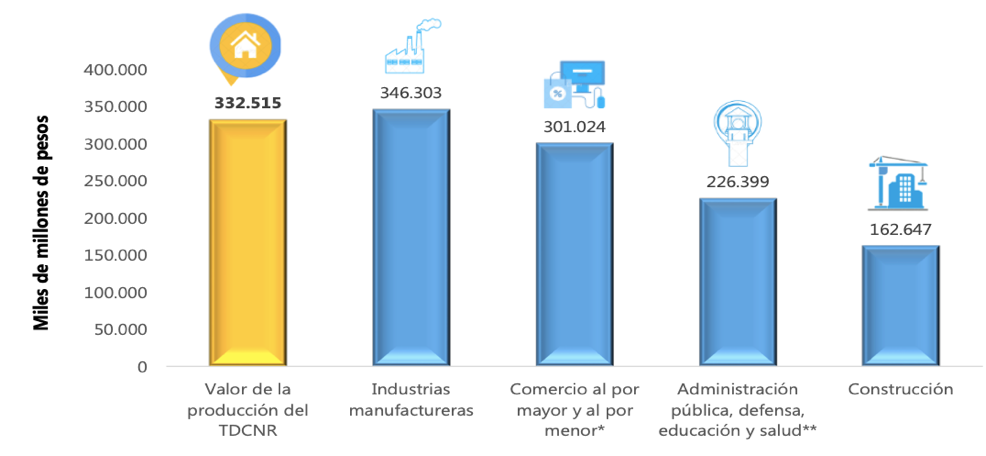 Fuente: DANE, Cuentas nacionalesSegún la Superintendencia de Notariado y Registro en los años 2017, 2018 y 2019 se ha mantenido un promedio de cerca del 40% de disoluciones frente al número de parejas que constituyen sociedad. Por ejemplo, en los primeros seis meses de 2017 se separaron 10.841 parejas mientras que en el 2018 lo hicieron 10.666, es decir un 2% menos.Con este Proyecto de Ley se busca la protección y generación de oportunidades para las mujeres, quienes serían en su mayoría las beneficiadas de esta iniciativa, sin excluir de manera alguna a los hombres que cumplan los requisitos aquí establecidos; garantizar la subsistencia del cónyuge hombre o mujer, compañero o compañera permanente que se ha dedicado por más de 20 años al cuidado del hogar, labores domésticas o cuidado de los hijos, y por ello no realizó aportes al sistema de seguridad social en pensiones, ni como dependiente ni independiente, y por ello no le es posible acceder a una pensión de vejez.En la ley 1413 de 2010, por medio de la cual se regula la inclusión de la economía del cuidado en el sistema de cuentas nacionales para poder medir la contribución de la mujer al desarrollo económico y social del país y como herramienta fundamental para la definición e implementación de políticas públicas, se había enunciado la importancia de atribuir un valor cuantificable a las labores del hogar que a lo largo de la historia han sido asignadas o asumidas por las mujeres, pero que hoy en atención y reconocimiento de las nuevas masculinidades, deben ser reconocidas en atención al principio de igualdad tanto a las mujeres y a los hombres.En dicha ley se define la economía del cuidado y trabajo de hogar no remunerado de la siguiente manera:“Economía del Cuidado: Hace referencia al trabajo no remunerado que se realiza en el hogar, relacionado con mantenimiento de la vivienda, los cuidados a otras personas del hogar o la comunidad y el mantenimiento de la fuerza de trabajo remunerado. Esta categoría de trabajo es de fundamental importancia económica en una sociedad.Trabajo de Hogar no Remunerado: Servicios domésticos, personales y de cuidados generados y consumidos dentro del propio hogar por las que no se percibe retribución económica directa.” De ahí la importancia que en el presente proyecto de ley las labores del hogar sean valoradas dentro del vínculo del matrimonio o del ánimo de constituir una familia, como el caso de la unión marital de hecho, para evitar que después de años de entrega de la mujer o el hombre al hogar, y al momento de un divorcio cuya culpabilidad no se le endilgue a éste, pueda garantizarse su subsistencia, siempre y cuando  el cónyuge que ha dado lugar al divorcio, goce del beneficio de la pensión de vejez.Se trata pues de una ponderación de derechos, el derecho de subsistencia del cónyuge o compañero permanente que se dedicó al hogar por 20 años o más, quien después de un divorcio o disolución de la sociedad marital, quedará desprotegido y dicha ruptura le acarreará perjuicios económicos afectando de tal manera su subsistencia y derecho fundamental al mínimo vital; frente al derecho a la pensión de vejez del cónyuge que si realizó aportes al sistema de seguridad social en pensiones y gracias a ello, pudo obtener una pensión de vejez o invalidez.Ambas personas tienen a la luz del derecho fundamental de igualdad, la posibilidad de manera equitativa de acceder a una remuneración por sus años de entrega al hogar y al campo laboral, y no por el hecho de que la pensión que se vaya a distribuir sea de un salario mínimo, se le debe sesgar o coartar ese derecho a la trabajadora o trabajador del hogar. Se debe entonces dar aplicación de manera analógica a la forma de repartición de la pensión de sobrevivientes cuando existen varios hijos, o convivencia simultanea entre compañera y cónyuge. La Jurisprudencia de manera reiterada ha dividido la pensión, sin importar el monto, en el número de beneficiarios existentes. Tales argumentos entonces deben ser recogidos en la presente iniciativa y concederle una remuneración a la persona que se dedicó por más de 20 años al hogar y después de dicho tiempo se ve sometido(a) a una ruptura, dejando su subsistencia sin ninguna clase de garantía, soporte o fundamento. FUNDAMENTOS CONSTITUCIONALES Y LEGALESEl artículo 154 del Código Civil, modificado por la ley 25 de 1992 artículo 6, consagra como causales para invocar el divorcio las siguientes:1. Las relaciones sexuales extramatrimoniales de uno de los cónyuges,  2. El grave e injustificado incumplimiento por parte de alguno de los cónyuges de los deberes que la ley les impone como tales y como padres.3. Los ultrajes, el trato cruel y los maltratamientos de obra.4. La embriaguez habitual de uno de los cónyuges.5. El uso habitual de sustancias alucinógenas o estupefacientes, salvo prescripción médica.6. Toda enfermedad o anormalidad grave e incurable, física o síquica, de uno de los cónyuges, que ponga en peligro la salud mental o física del otro cónyuge e imposibilite la comunidad matrimonial.7. Toda conducta de uno de los cónyuges tendientes a corromper o pervertir al otro, a un descendiente, o a personas que estén a su cuidado y convivan bajo el mismo techo.8. La separación de cuerpos, judicial o, de hecho, que haya perdurado por más de dos años.9. El consentimiento de ambos cónyuges manifestado ante juez competente y reconocido por éste mediante sentencia.Del anterior listado, se diferencian unas causales objetivas y otras subjetivas, estas últimas las que interesan para los efectos del presente proyecto de ley. Las causales objetivas son las enlistadas en los numerales 6, 8 y 9 y las subjetivas las que están en los numerales 1, 2, 3, 4, 5 y 7. Respecto de la diferenciación de estas causales de divorcio en objetivas y subjetivas, la Corte Constitucional se pronunció en Sentencia C-985 de 2010 en los siguientes términos:“Las causales del divorcio han sido clasificadas por la jurisprudencia y la doctrina en objetivas y subjetivas: Las causales objetivas se relacionan con la ruptura de los lazos afectivos que motivan el matrimonio, lo que conduce al divorcio “(…) como mejor remedio para las situaciones vividas”. Por ello al divorcio que surge de esta causal suele denominársele “divorcio remedio”. Las causales pueden ser invocadas en cualquier tiempo por cualquiera de los cónyuges, y el juez que conoce de la demanda no requiere valorar la conducta alegada; debe respetar el deseo de uno o los dos cónyuges de disolver el vínculo matrimonial. A este grupo pertenecen las causales de los numerales 6, 8 y 9 ibidem. Por otra parte, las causales subjetivas se relacionan con el incumplimiento de los deberes conyugales y por ello pueden ser invocadas solamente por el cónyuge inocente dentro del término de caducidad previsto por el artículo 156 del Código Civil –modificado por el artículo 10 de la Ley 25 de 1992, con el fin de obtener el divorcio a modo de censura; por estas razones el divorcio al que dan lugar estas causales se denomina “divorcio sanción”. La ocurrencia de estas causales debe ser demostrada ante la jurisdicción y el cónyuge en contra de quien se invocan puede ejercer su derecho de defensa y demostrar que los hechos alegados no ocurrieron o que no fue el gestor de la conducta. Además de la disolución del vínculo marital, otras de las consecuencias de este tipo de divorcio son la posibilidad (i) de que el juez imponga al cónyuge culpable la obligación de pagar alimentos al cónyuge inocente –artículo 411-4 del Código Civil; y (ii) de que el cónyuge inocente revoque las donaciones que con ocasión del matrimonio haya hecho al cónyuge culpable –artículo 162 del Código Civil. Pertenecen a esta categoría las causales descritas en los numerales 1, 2, 3, 4, 5 y 7 del artículo citado.”Así las cosas y de conformidad con lo preceptuado en el artículo 160 del Código Civil, una vez ejecutoriada la sentencia que decreta el divorcio, queda disuelto el vínculo en el matrimonio civil y cesan los efectos civiles del matrimonio religioso, así mismo, se disuelve la sociedad conyugal, y si bien subsisten los deberes y derechos de las partes respecto de los hijos comunes, no sucede lo mismo con los deberes alimentarios de los cónyuges entre sí, toda vez que estos quedan al arbitrio del Juez que decretó el divorció y solo proceden si son solicitados por el cónyuge inocente y debidamente probada o justificada su necesidad, de ahí la importancia de la presente propuesta legislativa, toda vez que la mesada pensional de unos de los cónyuges no ingresa a la sociedad conyugal como lo expondremos más adelante, y porque a pesar de los esfuerzos o aportes invisibles del cónyuge, compañero o compañera permanente que se abnegó al hogar y cuidado de los hijos y resulta inocente dentro de un proceso judicial de divorcio, no tiene participación alguna en dicha mesada pensional, habiendo aportado de manera indirecta en las cotizaciones que realizó el cónyuge culpable, por cuanto no tuvo que realizar labores en el hogar o dedicarse exclusivamente al cuidado de los hijos, entre otras, para poder dedicarse de lleno al mercado laboral y por ende realizar aportes y cotizaciones al Sistema de Seguridad Social en Pensiones, para garantizar su subsistencia en la vejez.  Misma suerte con la que el cónyuge inocente no puede contar, por no haber podido realizar aportes al sistema de seguridad social en pensiones.De otro lado, las normas sobre la liquidación de la sociedad conyugal que se encuentran en el artículo 1781 del Código Civil, según el cual, conforman el haber de la sociedad conyugal, los siguientes bienes:“1.) De los salarios y emolumentos de todo género de empleos y oficios devengados durante el matrimonio.2.) De todos los frutos, réditos, pensiones, intereses y lucros de cualquiera naturaleza que provengan, sea de los bienes sociales, sea de los bienes propios de cada uno de los cónyuges y que se devenguen durante el matrimonio.3.) Del dinero que cualquiera de los cónyuges aportare al matrimonio, o durante él adquiriere, obligándose la sociedad a la restitución de igual suma.4.) De las cosas fungibles y especies muebles que cualquiera de los cónyuges aportare al matrimonio, o durante él adquiere <sic>; quedando obligada la Sociedad a restituir su valor según el que tuvieron al tiempo del aporte o de la adquisición.Pero podrán los cónyuges eximir de la comunión cualquiera parte de sus especies muebles, designándolas en las capitulaciones, o en una lista firmada por ambos y por tres testigos domiciliados en el territorio.5.) De todos los bienes que cualquiera de los cónyuges adquiera durante el matrimonio a título oneroso.6.) De los bienes raíces que la mujer aporta al matrimonio, apreciados para que la sociedad le restituya su valor en dinero.”De ahí que, al no encontrarse la pensión de uno de los cónyuges incluida dentro del haber de la sociedad conyugal, o dentro de la sociedad marital de hecho, el cónyuge que no percibe pensión por no haber realizado los aportes al Sistema de Seguridad Social en Pensiones, no podrá acceder a una pensión, ni siquiera a suma alguna de dinero sobre la mesada pensional del otro cónyuge en caso de un eventual divorcio. A pesar de que su aporte a la sociedad conyugal, consistente en el cuidado de los hijos o las labores del hogar permitió los aportes del otro cónyuge o compañero o compañera permanente al sistema de pensiones, al encargarse de los asuntos del hogar permitiendo que la otra persona trabajara y realizara aportes al sistema.El objeto de la iniciativa es garantizar el mínimo vital del cónyuge inocente cuando no existiendo bienes a liquidar dentro de la sociedad conyugal, de los que se pueda beneficiar económicamente y de ellos derivar su sustento, exista una pensión en cabeza del otro cónyuge culpable o que diere lugar al divorcio, de conformidad con las causales ya enunciadas con anterioridad contempladas en el artículo 154 del Código Civil. Se pretende entonces, que la mujer o el hombre que, al paso de los años, y luego de haberse dedicado de manera exclusiva al hogar, se vea sometido a un trámite de divorcio, sin que exista algún tipo de bien social que permita la retribución económica de su sacrificio y entrega durante los años de matrimonio o unión y de esta manera se pueda ver afectado su mínimo vital.La iniciativa legislativa, no tiene norma similar o semejante en el ordenamiento jurídico colombiano. Se basa en las normas del Código Civil respecto de las causales de divorcio, contempladas y ya transcritas del Artículo 154 del Código Civil, así mismo de las normas del mismo código que regula lo concerniente a la liquidación de la sociedad conyugal, artículo 1781 de la misma norma.En la convención americana de derechos humanos, ratificada por Colombia mediante ley 16 de 1972, se estipula:Artículo 17.  Protección a la Familia 1. La familia es el elemento natural y fundamental de la sociedad y debe ser protegida por la sociedad y el Estado. 2. Se reconoce el derecho del hombre y la mujer a contraer matrimonio y a fundar una familia si tienen la edad y las condiciones requeridas para ello por las leyes internas, en la medida en que éstas no afecten al principio de no discriminación establecido en esta Convención. 3. El matrimonio no puede celebrarse sin el libre y pleno consentimiento de los contrayentes. 4. Los Estados Partes deben tomar medidas apropiadas para asegurar la igualdad de derechos y la adecuada equivalencia de responsabilidades de los cónyuges en cuanto al matrimonio, durante el matrimonio y en caso de disolución del mismo.  En caso de disolución, se adoptarán disposiciones que aseguren la protección necesaria de los hijos, sobre la base única del interés y conveniencia de ellos. 5. La ley debe reconocer iguales derechos tanto a los hijos nacidos fuera de matrimonio como a los nacidos dentro del mismo.Llamando la atención del numeral 4 el cual es base fundamental de esta iniciativa, en tanto que se otorga la obligación a los estados parte, entre ellos Colombia, de legislar para asegurar la igualdad de los derechos de los cónyuges, no solo durante su vida matrimonial sino en caso de disolución de la unión. La iniciativa entonces, promueve este mandato que integra el bloque de constitucionalidad en nuestra jerarquía legislativa y propende por la equivalencia de los beneficios para los cónyuges o compañeros permanentes, luego de la disolución del vínculo.En el Código Civil se encuentran los ya mencionados artículos 154, 156 y 1781 como ante sala y soporte o punto de partida de la propuesta. Sin dejar de lado el artículo 160 que enuncia los efectos del divorcio:“ARTICULO 160. EFECTOS DEL DIVORCIO. Artículo modificado por el artículo 11 de la Ley 25 de 1992. Ejecutoriada la sentencia que decreta el divorcio, queda disuelto el vínculo en el matrimonio civil y cesan los efectos civiles del matrimonio religioso, así mismo, se disuelve la sociedad conyugal, pero subsisten los deberes y derechos de las partes respecto de los hijos comunes y, según el caso, los derechos y deberes alimentarios de los cónyuges entre sí.”En donde nada se dice al respecto, al igual que en el artículo 1781 del mismo código, sobre el derecho que debe tener a la mesada pensional del cónyuge que ha dado lugar al divorcio, el cónyuge que lo invoca, o cónyuge inocente como se le conoce jurisprudencial y doctrinariamente.Por su parte las normas sobre el otorgamiento de la pensión de vejez  nada dicen respecto de la compatibilidad de la pensión de vejez, se establecen los requisitos, cuales son, cotizar más de 1300 semanas al fondo de pensiones del régimen de prima media con prestación definida, administrado hoy en día por COLPENSIONES y cumplir la edad de 57 años si es mujer y 62 años si es hombre. En el caso del régimen de ahorro individual con solidaridad (RAIS) administrado hoy en día por los fondos privados y de conformidad con lo establecido en el artículo 64 de la ley 100 de 1993, se requiere reunir el capital necesario en la cuenta de ahorro individual que le permita obtener una pensión mensual equivalente al 110% el Salario Mínimo. Pero nada se dice de algún beneficio que pudiese tener el o la cónyuge, compañero (a) permanente, sobre dicha mesada pensional, a pesar de su aporte al hogar a través del cuidado del mismo o de los hijos. Situación esta última que es la que se pretende suplir a través de esta iniciativa legislativa.Quienes se beneficiarían en mayor proporción de esta iniciativa serían las mujeres, y en tal sentido, el proyecto de ley desarrolla la CONVENCION INTERAMERICANA PARA PREVENIR, SANCIONAR Y ERRADICAR LA VIOLENCIA CONTRA LA MUJER “CONVENCION DE BELEM DO PARA” Ratificada por Colombia mediante la LEY 248 DE 1995.Que en su artículo 4 sostiene:“Toda mujer tiene derecho al reconocimiento, goce, ejercicio y protección de todos los derechos humanos y a las libertades consagradas por los instrumentos regionales e internacionales sobre derechos humanos.  Estos derechos comprenden, entre otros:(…)e) el derecho a que se respete la dignidad inherente a su persona y que se proteja a su familia; f) El derecho a igualdad de protección ante la ley y de la ley”Estos últimos literales se desarrollan en el presente proyecto de ley, por cuanto, a través del reconocimiento del incentivo económico que está plasmado en la iniciativa, a favor del cónyuge que no da origen al divorcio se está promoviendo:El respeto a la dignidad de la persona que se dedicó al hogar por 20 años o más.La igualdad, toda vez que, se le está valorando su aporte al desarrollo económico del hogar y del país, en voces del artículo 1 de la ley 1413 de 2010.Respecto de los aportes a salud, una vez ordenada la repartición de la pensión del cónyuge culpable por parte del Juez, que fue uno de los aspectos que más se debatió y analizó jurídicamente en la Comisión Séptima del Senado de la República, en la discusión surtida en 2019, se resuelve con la aplicación del artículo 1 de la Ley 1250 de 2008 y la resolución 2388 de 2016 de Ministerio de salud, así como el Concepto Jurídico 201511201241271 de 2015 de esa misma entidad, que clarifica los aportes a salud por debajo del salario mínimo, para aquellas personas que perciben, por división de una pensión equivalente a un salario mínimo, menos de ésta última suma, sin embargo para esta iniciativa se ha modificado la vinculación al régimen de salud del cónyuge, compañero o compañera permanente inocente o beneficiario de esta iniciativa, en el sentido de que subsistirá su vinculación al régimen de salud en las mismas condiciones que tenía antes de la disolución del vínculo matrimonial o de la sociedad marital, de hecho ese aspecto es lo que pretendía clarificar  la, en hora buena, proposición del HS CARLOS FERNANDO MOTOA SOLARTE, que fue acogida e integrada al texto que se somete a consideración.De esta forma, no hay lugar a ninguna clase de confusión respecto de los aportes al sistema, por cuanto siguen siendo causados a la mesada pensional en su totalidad y después de realizadas estas deducciones de ley, se distribuirá según criterio, o del juez, o acuerdo entre los ex cónyuges o ex compañeros. DERECHO COMPARADOESPAÑAEn España encontramos el Artículo 97 del Código Civil Español que sostiene: “El cónyuge al que la separación o el divorcio produzca un desequilibrio económico en relación con la posición del otro, que implique un empeoramiento en su situación anterior en el matrimonio, tendrá derecho a una compensación que podrá consistir en una pensión temporal o por tiempo indefinido, o en una prestación única, según se determine en el convenio regulador o en la sentencia. A falta de acuerdo de los cónyuges, el Juez, en sentencia, determinará su importe.”Nótese que se sanciona el desequilibrio económico que le puede llegar a causar un divorcio a uno de los cónyuges, y le corresponde al juez determinar el valor de la pensión a cargo del otro cónyuge y en favor del afectado, cuando no exista entre ellos un acuerdo al respecto. Se define como pensión compensatoria y más que una sanción es un derecho que se le otorga al cónyuge que por la ruptura del vínculo civil, enfrenta una crisis de carácter económico.“Se constituye como un supuesto de resarcimiento de un daño objetivo, el desequilibrio económico, provocado por la separación y el divorcio, sin que pueda considerarse como un mecanismo igualador de economías (jurisprudencia).La pensión compensatoria es un mecanismo corrector del perjuicio económico que la separación o el divorcio ocasionan en el nivel de vida de uno de los esposos frente al que conserva el otro y en función del que venía disfrutando constante el matrimonio en el tiempo inmediatamente anterior al cese de la convivencia conyugal.De conformidad con el artículo 97 del Código Civil, el primer presupuesto para la existencia del derecho a pensión compensatoria es el desequilibrio económico que sufre uno de los cónyuges como consecuencia de la separación o el divorcio, que implica un empeoramiento en su situación económica en relación con la que tenía constante matrimonio.No habrá derecho a la pensión compensatoria cuando ambos dispongan de bienes propios o ingresos suficientes para continuar con un nivel de vida similar al que venía disfrutando en el matrimonio, aunque exista una notable diferencia entre patrimonios o ingresos; o cuando tienen una capacidad económica equivalente; o, en fin, si el solicitante de la pensión ha alcanzado un nivel de vida superior al que tuvo durante el matrimonio”. (https://www.tuabogadodefensor.com/pension-compensatoria-divorcio/#)ALEMANIALas causales de divorcio en este país europeo, no difieren mucho de las ya existentes en Colombia, cuando la pareja cesa en su convivencia o no tienen ánimo de continuar en ella, o llevan separados más de un año, solicitan ante el Juez la declaratoria del divorcio aportando las pruebas de la finalización de la convivencia. A diferencia de nuestra legislación en el país referido, no se contemplan lo que acá denominamos causales subjetivas del divorcio. Respecto de los efectos jurídicos del divorcio en esa nación, y en lo que compete al proyecto de ley que nos ocupa, por medio de la cual se otorga un porcentaje de la pensión del cónyuge culpable en el divorcio, a favor del inocente. En Alemania, ante una situación de divorcio, es necesario que uno de los ex cónyuges le suministre una cuota de manutención o pensión al otro, en los siguientes eventos:Si uno de los cónyuges no pudo hacer vida laboral, o prestar servicios externos, en atención a la dedicación de tiempo que invierte en el cuidado de un menor. Cuando no puede optar a un trabajo debido a su edad al momento del divorcio.Cuando uno de los cónyuges, padece de una enfermedad mental o física que lo incapacite laboralmente al momento del divorcio.A causa de los estudios que éste cursando algún miembro de la pareja, por no haber podido estudiar, a causa del matrimonio. En este evento, el beneficio económico o cuota de manutención es temporal, durante el tiempo que dure la formación académica necesaria para lograr su propia subsistencia.Ante la situación de desempleo que pueda tener una de las partes, y hasta que logre su vinculación laboral.Cuando alguno de los cónyuges no genera ingresos suficientes por su profesión u oficio, para cubrir sus gastos necesarios de manutención.El monto de la suma que debe pagar uno de los cónyuges a favor del otro, que es el sentido del proyecto de ley que nos ocupa en esta ponencia; en Alemania se determina inicialmente de mutuo acuerdo, y solo cuando esto no es posible, el Juez la impone. La cuantificación de la misma se determina en función del nivel de vida que gozaba la pareja dentro del matrimonio, durante su convivencia y con cargo a esta cuota o pensión, dependiendo del origen de los mismos se debe cubrir los gastos del seguro de salud y pensión, si es del caso. Si el cónyuge que está obligado al pago de esta manutención, no tiene la capacidad económica para ello, o se puede ver afectada en su propia subsistencia, no se le exime del pago, sino que se ajusta el monto de la pensión de manera razonable teniendo en cuenta las necesidades y capacidad económica de ambas partes.Nótese que no se deja sin ingresos a ninguno de los cónyuges, sino que se distribuye de manera equitativa los ingresos de uno de ellos, valorando como lo pretende la iniciativa, el aporte al hogar que hizo durante más de 20 años uno de los cónyuges o miembro de la unión marital de hecho. CONCLUSIONES DEL FORO CELEBRADO EL 14 DE AGOSTO DE 2019.El 14 de agosto de 2019, se llevó a cabo un foro propuesto por VICTORIA SANDINO SIMANCA, en el cual participaron  la Ciudadana BEATRIZ ELENA RICO CÁLAD, la Abogada DIANA PATRICIA RESTREPO RUÍZ -decana facultad de derecho  - Universidad  Autónoma Latinoamericana – UNAULA, la abogada  CATALINA CARDOZO ARANGO - abogada especialista en derecho de familia, el doctor       JUAN MIGUEL VILLA LORA - presidente de COLPENSIONES,  el Doctor  NELSON IBARRA Director Jurídico y delegado de  ASOFONDOS, la doctora LIGIA INES ALZATE ARIAS  en representación de la Central Unitaria De Trabajadores, la doctora DIANA SALCEDO  de la Organización Internacional Del Trabajo, la doctora ANGÉLICA ESCOBAR  de la Mesa Intersectorial De Economía De Cuidado, la Doctora ALEJANDRA MARÍA TRUJILLO URIBE  de FESCOL, entre otras distinguidas participantes. En dicho foro se escucharon diferentes propuestas y aportes constructivos a la iniciativa los cuales se pueden resumir de la siguiente manera:La iniciativa no hace relación a una nueva pensión, por cuanto no hay contribución del Estado, sino del cónyuge culpable o que haya incidido en el divorcio.El trabajo del cuidado debe ser valorado, por tanto, la iniciativa legislativa propuesta responde a este clamor, aunque no se logra satisfacer la totalidad de la remuneración que merece este factor, es apenas un comienzo.En España hay una figura jurídica similar pero no se trata de una sanción sino de una compensación.Se debe atender dentro de la iniciativa los principios de universalidad y progresividad.Es necesario hacer una ponderación de derechos, y en el proyecto de ley, se pretende darle un trato equitativo a las personas que se dedicaron al hogar por más de 20 años. Con la iniciativa, las personas y la rama judicial, se economizarían dos procesos judiciales, el de fijación de cuota alimentaria y el ejecutivo de alimentos, que según COLPENSIONES asciende a 5170 procesos al 2018.Se deben tener en cuenta los dos años de convivencia que se exigen en la unión marital de hecho, situación que ya está incluida dentro de la iniciativa en el artículo de los requisitos, por cuanto el proyecto de ley establece una exigencia de 20 años de convivencia como mínimo.Se debe extender el beneficio al divorcio por mutuo acuerdo, es decir, que en el evento de que el divorcio se tramite bajo la causal de mutuo acuerdo, se pueda disponer con fundamento en la libre autonomía de la voluntad de las partes, por el titular del derecho a la pensión que se aplique el beneficio de este proyecto de ley.Se debe incluir los criterios o elementos que debe valorar el juez para fijar el monto.Se propone agregar un artículo dando facultades al juez para que, en el trámite de todo divorcio, pueda interrogar las partes para adquirir elementos de juicio para fijar el monto, no solo como deber del juez sino como una facultad ultra y extra petita. Se sugiere que no se pierda el derecho al beneficio cuando el cónyuge inocente ha salido beneficiario de una indemnización sustitutiva de la pensión de vejez o devolución de aportes. Si el ingreso de la persona beneficiaria del porcentaje de la pensión del cónyuge culpable no supera la línea de pobreza, se puede hacer concurrente con otros beneficios o auxilios.Si una persona se benefició de la liquidación de la sociedad conyugal, que eso no excluya la posibilidad de participar como beneficiario de este porcentaje de la pensión cuando los bienes adjudicados no le proporcionan un mínimo vital o un ingreso permanente. Una vez recopiladas las propuestas, sugerencias e inquietudes de los partícipes en el foro, es necesario resaltar que lo que se busca con el presente proyecto de ley, es contribuir, como un primer paso, a exterminar la pobreza de los colombianos, así entonces se identifican claramente tres objetivos: 1) Eliminar pobreza absoluta.2) Disminuir los índices de pobreza. 3) Crear equidad distributiva.En el foro, todos los que participaron validaron, que por el hecho de haberse liquidado la sociedad conyugal, y una persona hubiera percibido algún beneficio económico como consecuencia de esta liquidación o gananciales dentro de la misma, si de todas maneras subsisten condiciones de vulnerabilidad, o el ingreso no es suficiente para garantizar su digna subsistencia, o está por debajo de la línea de pobreza; se pueda acceder al beneficio que propone la iniciativa, de ahí que en tal sentido se modificó el articulado presentado en esta ocasión. De igual manera, en el evento de que la persona haya sido beneficiaria de la devolución de saldos o de la indemnización sustitutiva de la pensión de vejez, como lo manifestaron algunos de los participantes en el foro, coincidimos en que no se debe excluir el acceso de la persona al beneficio, cuando esa indemnización no es suficiente para superar la línea de pobreza monetaria que a la fecha se ubica en $327.674.Como consecuencia del Foro, se introdujo en el articulado que se plasma en esta nueva propuesta, el hecho de que no se excluya a los beneficiarios de los BEPS, cuando el ingreso que tiene la persona por éstos, llega a ser inferior al ingreso que se requiere para que esté por encima de la línea de pobreza.Salió a colación dentro del debate y los valiosos aportes recibidos en el foro, el programa del adulto mayor, que debe crecer en Colombia, en una primera etapa debe tener cobertura total, con un pago que supere la línea de pobreza y en una segunda etapa, que iguale o supere el salario mínimo. La presente iniciativa da los primeros pasos para lograr avanzar en la protección de este grupo poblacional. De manera que si el cónyuge inocente, está en el programa del adulto mayor, pero ese ingreso no alcanza a cubrir el monto para que esté por encima de la línea de pobreza, no se le puede excluir del beneficio de este proyecto de ley.Respecto de la sobrevivencia, tema que se abordó en el foro que se resume en las presentes líneas, es necesario recordar que en el primer debate  surtido en la comisión séptima del senado, en el 2019, surgió la pregunta  ¿Quién es y seguirá siendo el titular de la pensión? y la respuesta en aquella oportunidad, no puede ser otra que la que hoy se mantiene: El titular de la pensión es aquella persona a quien se le reconoció la pensión,  y por el hecho de que se obligue a  garantizarle un beneficio económico con cargo a esa pensión, a quien ha sido declarado no responsable o culpable en el divorcio; no significa que se  cambie la titularidad de la pensión. Por eso inicialmente se dijo que, si fallecía el titular de la pensión, esa pensión tiene unos sustitutos legales, que en ningún momento pretende desconocer la iniciativa y en ese momento ya no accedería el cónyuge que fue beneficiario del porcentaje de la pensión que contiene la iniciativa legislativa, porque él o ella no es titular de la pensión, ni tampoco, en ese momento, es titular o beneficiario del derecho a la pensión de sobrevivencia.Por fuera del foro y no por ello sin gran aporte jurídico, social y de igualdad se sugirió que los beneficios de la presente iniciativa se extiendan en los eventos de asignación de retiro forzoso, que se les aplica a los miembros de las fuerzas militares, sugerencia que al igual que las relacionadas en listado precedente, fueron incluidas en esta nueva propuesta legislativa.PROPOSICIONDe conformidad con las anteriores consideraciones, solicito a la Comisión Séptima de la Cámara de Representantes dar primer debate al Proyecto de Ley 472 de 2022 Cámara, 076 de 2021 Senado, - “POR MEDIO DE LA CUAL SE OTORGA CUOTA DE SOSTENIMIENTO CON CARGO A LA PENSIÓN DEL CÓNYUGE CULPABLE EN EL DIVORCIO, A FAVOR DEL INOCENTE” con el texto propuesto a continuación. Atentamente, HENRY FERNANDO CORREAL HERRERARepresentante a la CámaraDepartamento del Vaupés TEXTO PROPUESTO PARA PRIMER DEBATE PROYECTO DE LEY 472 DE 2022 CAMARA, 076 DE 2021 SENADO, - “POR MEDIO DE LA CUAL SE OTORGA CUOTA DE SOSTENIMIENTO CON CARGO A LA PENSIÓN DEL CÓNYUGE CULPABLE EN EL DIVORCIO, A FAVOR DEL INOCENTE”.El Congreso de ColombiaDecreta:Artículo 1. OBJETO. Garantizar el derecho al mínimo vital y manutención, del cónyuge o compañero (a) permanente que se ha dedicado por 20 años o más al cuidado del hogar, labores domésticas o cuidado de los hijos, y por ello no realizó aportes al sistema de seguridad social en pensiones, ni como dependiente ni como independiente.ARTÍCULO 2. CUOTA DE SOSTENIMIENTO CON CARGO A LA PENSIÓN DEL CÓNYUGE CULPABLE EN EL DIVORCIO, A FAVOR DEL INOCENTE. El o la cónyuge o compañero (a) permanente que haya incidido o generado causal de divorcio y que sea declarado judicialmente culpable, dentro del trámite de divorcio o declaración y disolución de la unión marital de hecho y perciba una pensión de vejez o invalidez o asignación de retiro a cargo del régimen solidario de prima media con prestación definida, o del régimen de ahorro individual con solidaridad, o de alguna de las cajas de retiro de las fuerzas armadas, deberá reconocer al cónyuge inocente o compañero (a) permanente, que no haya incidido en la causal de divorcio o disolución de la sociedad marital de hecho, una suma equivalente hasta del 50% de su mesada pensional por vejez o invalidez o asignación de retiro; fijada por el juez competente, a petición de parte o de manera oficiosa conforme a las pruebas que obren en el proceso.PARAGRAFO. Esta cuota de sostenimiento con cargo a la pensión de uno de los cónyuges, en favor del otro, también podrá ser acordada entre éstos, al momento del divorcio o disolución de la unión marital de hecho, cuando exista mutuo acuerdo entre las partes. Para el efecto, la escritura pública contentiva del acuerdo de divorcio o disolución de la sociedad marital, reemplazará la orden judicial o sentencia, que contiene la orden de pago al fondo de pensiones o caja de retiro.ARTÍCULO 3. NATURALEZA JURIDICA. La cuota de sostenimiento con cargo a la pensión del cónyuge culpable en el divorcio, de que trata esta ley, es de naturaleza civil, no concurrente con la cuota alimentaria pactada entre cónyuges o decretada por el juez, dentro de algún otro proceso contencioso. No es transmisible, ni sustituible por causa de muerte, y en caso de fallecer el cónyuge inocente, acrece al titular de la pensión de vejez, o invalidez, o asignación de retiro del cónyuge culpable. Es concurrente con subsidios o auxilios estatales que perciba el cónyuge inocente, así como con los ingresos que pueda percibir por BEPS.PARAGRAFO. En caso de fallecer el cónyuge culpable, titular de la pensión de vejez o invalidez, se extingue para el cónyuge inocente, el beneficio de que trata esta ley.ARTÍCULO 4. REQUISITOS. Para acceder a la cuota de sostenimiento con cargo a la pensión del cónyuge culpable en el divorcio, de que trata esta ley, el cónyuge o compañero (a) permanente inocente, deberá cumplir los siguientes requisitos:1) No haber dado lugar o incurrido en una de las causales contempladas en el Artículo 154 del Código Civil o la norma que lo complemente o modifique.2) No haber realizado aportes al sistema de seguridad social en pensiones, o éstos sean insuficientes para acceder a una pensión de vejez, invalidez o pensión familiar y en caso de haber recibido una indemnización sustitutiva o devolución de saldos, ésta sea insuficiente para generar ingresos mensuales por debajo de la línea de pobreza.3) Haberse dedicado a labores propias del hogar, cuidado del hogar y de los hijos, durante 20 años o más, durante la vigencia del matrimonio o la unión marital de hecho con el cónyuge culpable. 4) Haberse iniciado por cualquiera de las dos partes el trámite de divorcio o declaración y disolución de la unión marital de hecho, en los términos establecidos en el Artículo 156 del Código Civil, o el Artículo 7º de la ley 54 de 1990, o en la norma que los modifique o regule, dentro del tiempo establecido para ello.5) No poseer rentas o pensiones adicionales que le generen ingresos superiores al salario mínimo legal mensual vigente.6) En caso de salir beneficiado en la liquidación de la sociedad conyugal, o de la sociedad patrimonial, con la adjudicación de bienes o gananciales en su favor, éstos sean insuficientes para garantizarle ingresos mensuales superiores al indicador de la línea de pobreza que informe oficialmente el Departamento de Planeación Nacional de Estadística – DANE o a la entidad que haga sus veces.7) Figurar como beneficiario del cónyuge culpable en el sistema de seguridad social en salud.ARTÍCULO 5. ORDEN JUDICIAL. Una vez ejecutoriada la sentencia de divorcio o declaración y disolución de la unión marital de hecho, el juez oficiará a la entidad correspondiente, del régimen solidario de prima media con prestación definida o del régimen de ahorro individual con solidaridad, o de alguna de las cajas de retiro de las fuerzas armadas, para que proceda al pago mensual de la cuota de sostenimiento con cargo a la pensión del cónyuge culpable, ordenada por el juez a favor del cónyuge inocente.Para fijar el monto del porcentaje sobre la pensión de que trata esta ley, el juez de manera oficiosa o a petición de parte, podrá hacer uso de los medios de prueba establecidos en el Código General del Proceso, a efecto de constatar las condiciones económicas del cónyuge que no ha incidido en el divorcio. ARTÍCULO 6. APORTES A SALUD. La cotización mensual el régimen de salud del pensionado y del beneficiario de esta ley, se calculará en consideración del monto total de la mesada a dividir. Los descuentos correspondientes se efectuarán sobre la suma ordenada por el juez a cada uno, en forma proporcional.PARAGRAFO. Para efectos de los beneficios en salud, el cónyuge o compañero(a) permanente inocente, beneficiario de esta ley, no podrá incluir nuevos beneficiarios con cargo a esta cotización, ni recibir pago por prestaciones económicas.En todo caso, subsiste el derecho del pensionado divorciado, de afiliar un nuevo beneficiario en calidad de cónyuge o compañero o compañera permanente como afiliado adicional de los establecidos en el régimen contributivo, siempre que dicho beneficiario no cumpla con las condiciones para inscribirse como cotizante y se garantice el pago del valor de la UPC correspondiente a su grupo de edad. ARTÍCULO 7°. VIGENCIA. La presente ley empezará a regir a partir de la fecha de su publicación y deroga las disposiciones que le sean contrarias.Atentamente, HENRY FERNANDO CORREAL HERRERARepresentante a la CámaraDepartamento del Vaupés 